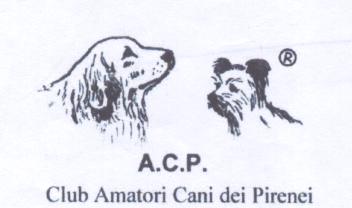 MODULO D’ISCRIZIONE RADUNO INTERNAZIONALE A.C.P. DI ILLASI  (VR)  9 ottobre  2022 GIUDICE:  GIANCARLO SAMBUCCOH 10,00 INIZIO GIUDIZI⃝ CANE DA PASTORE DEI PIRENEI P/L    ⃝ CANE DA PASTORE DEI PIRENEI F/R      ⃝ CANE DA MONTAGNA DEI PIRENEI NOME DEL CANE:________________________________________________COLORE:______________________________________________SESSO:________ CLASSE:______________________ R.O.I./R.S.R./N°:______________________________________________NATO IL:__________________ TATUAGGIO/MICROCHIP:________________________________________________________PADRE:_________________________________________MADRE:_________________________________________________ALLEVATORE:____________________________________ PROPRIETARIO:__________________________________________TESSERA E.N.C.I.:_________ INDIRIZZO PROPRIETARIO:_________________________________________________________CODICE FISCALE:_____________________ TELEFONO:_______________ E-MAIL:____________________________________IN COPPIA CON:_____________________________________IN GRUPPO CON:______________________________________ CLASSI DI ISCRIZIONE (ENTRO 02/10/2022)			                                                                                                                                            		       		                                                                                        SOCIO ACP/ENCI                       NON SOCIO ACP/ENCICAMPIONI 								€ 36.00			€ 38.00LIBERA (DA 15 MESI)								€ 36.00			€ 38.00INTERMEDIA (DA 15 A 24 MESI)							€ 36.00			€ 38.00GIOVANI (DA 9 A 18 MESI)							€ 36.00			€ 38.00VETERANI (DA 8 ANNI)							€ 36.00			€ 38.00JUNIORES (DA 6 A 9 MESI)							€ 18.00			€ 24.00 BABY (DA 3 A6 MESI)								€ 18.00			€ 24.00	COPPIA (PER CANE)								€    2.70			€   3.60	GRUPPO (PER CANE)								€    0.90			€   1.20SCONTO 20% PER ESPOSITORI CON PIU’ DI 4 CANI ISCRITTI			TOTALE GENERALE ………………………………………………..LE ISCRIZIONI DOVRANNO PERVENIRE TRAMITE E-MAIL A boelshamir@yahoo.it CON COPIA DEL PAGAMENTO TRAMITE BONIFICO BANCARIO INTESTATO A: CLUB AMATORI CANI DEI PIRENEI BANCA PROSSIMA   S.P.A. 
CODICE FISCALE :  84510410016     IBAN : IT24G0306909606100000101609 codice BIC : BCITITMM PE EVENTUALI INFORMAZIONI:      NICOLETTA: +39 347 0077843      NADIA:+39 3311698220CON LA PRESENTE AUTORIZZO IL TRATTAMENTO DEI DATI PERSONALI SECONDO IL  D. LGS. 196/96 du 30/06/2003	DATA:                                         						FIRMA PER ACCETAZIONE